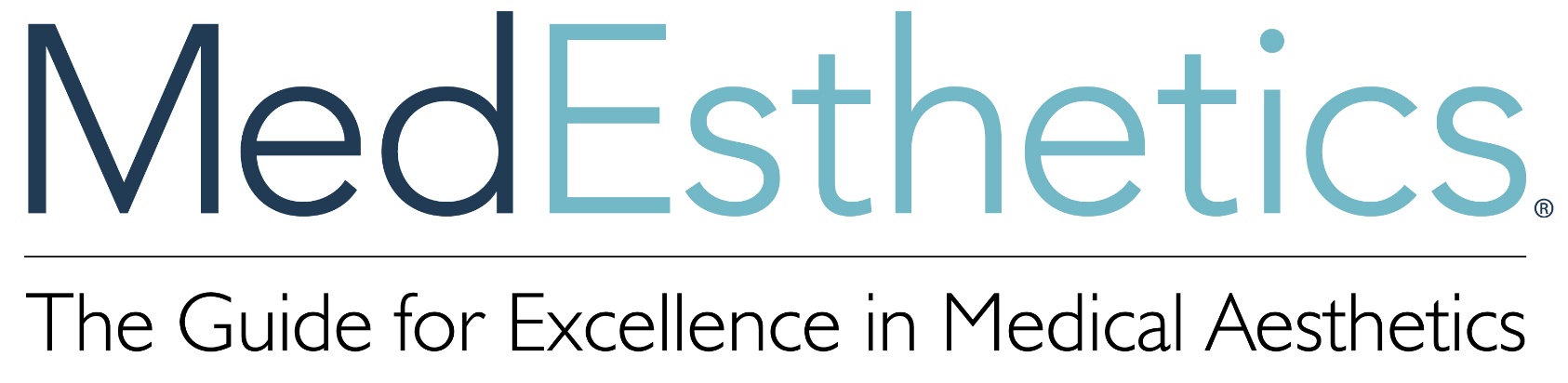 MedEsthetics magazine is partnering with Face & Body Northern California 2022 event. Our Advanced Education Conference program is now seeking 50-minute product-neutral educational presentations from industry experts. Do you have a great topic that would help medical aesthetic professionals build their skills or advance patient care? Submit it to us by February 25, 2022.MEDESTHETICS PARTNERING WITH FACE AND BODY NORTHERN CALIFORNIA 2022SPEAKER PROPOSALProposal Track:Challenging aesthetic indicationsBeginner and advanced injection techniquesEnergy-based devices and skin type             Body contouring            Practice growth and managementPlease save this form and submit to Laura O’Connor at loconnor@allured.com no later than February 25, 2022.Proposal TitleProposal Marketing DescriptionProposal Learning Objectives:List up to three Learning Objectives in bullet points. Learning Objectives should define the learner’s outcome.Proposal MethodologyPresenter NamePresenter Bio